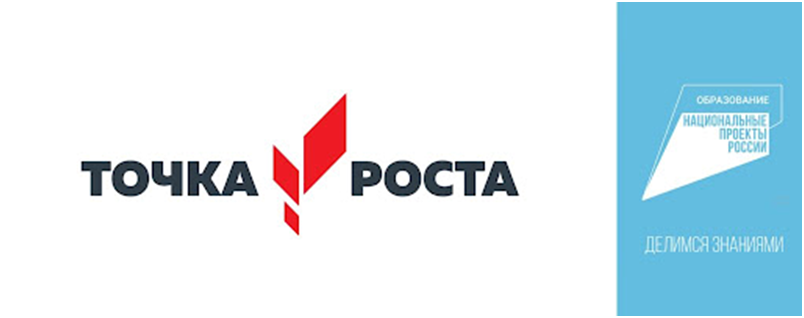 Современное образование- это залог успешного будущего подрастающего поколения нашего района, региона и страны в целом.
            14 сентября 2023 года, особенно радостно, что в стенах Казанской общеобразовательной школы открылся современный Центр образования естественно- научной и технологической направленности в рамках реализации федеральной программы "Точка роста."      В мероприятии приняли участие начальник Управления образования Ливенского района Ревин Валерий Михайлович, главный специалист управления образования Красов Александр Викторович, директор школы Носенко Ирина Александровна, обучающиеся и педагоги школы.
             В своем выступлении Ирина Александровна отметила, что работа Центра образования естественно-научной и технологической направленностей «Точка роста» важна, так как основной ее целью является совершенствование условий для повышения качества образования, расширения возможностей обучающихся сельской школы в освоении учебных предметов — химия, биология, физика, программ дополнительного образования, курсов внеурочной деятельности. Школа- это стартовая площадка для развития талантов учащихся. Для каждого ребенка здесь есть ориентир- найти «свою точку роста» и воплощать свои смелые мечты и желания.Почетное право перерезать праздничную ленту и открыть центр «Точка роста» было предоставлено: директору МБОУ»Казанская СОШ» Носенко Ирине Александровне и начальнику управления образования Ливенского района Ревину Валерию Михайловичу. 
       Знакомство обучающихся и гостей с Центром образования "Точка роста" провели учитель физики Гревцев И.В. и учитель химии и биологии Филиппова О.В. Кабинеты оборудованы современными лабораториями по предметам «Химия», «Биология», «Физика». Учащиеся с помощью педагогов продемонстрировали возможности нового оборудования. Помещения полностью переоборудованы, в них сделан косметический ремонт.
Кабинеты Центра "Точка роста" позволят подрастающему поколению Казанской средней школы по достоинству оценить возможности современного образования для всестороннего развития личности.Открытие нового Центра – это важное событие для нашей школы. Только вперед и только вместе!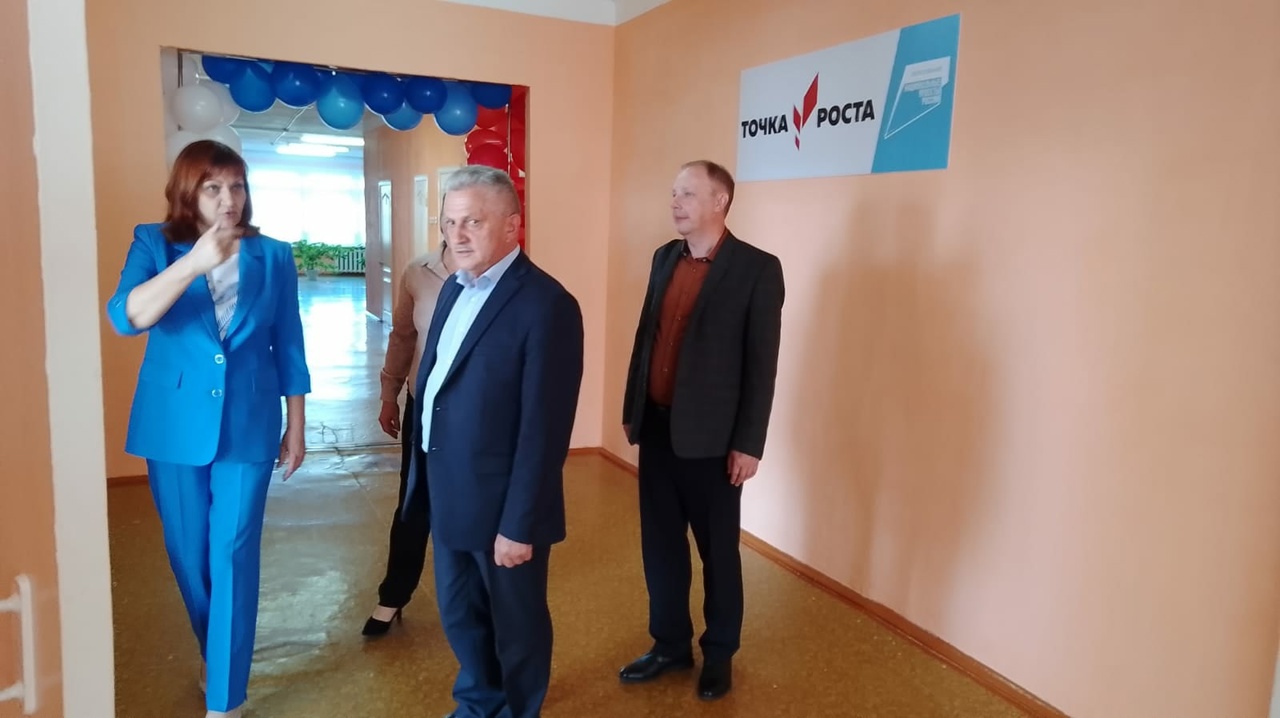 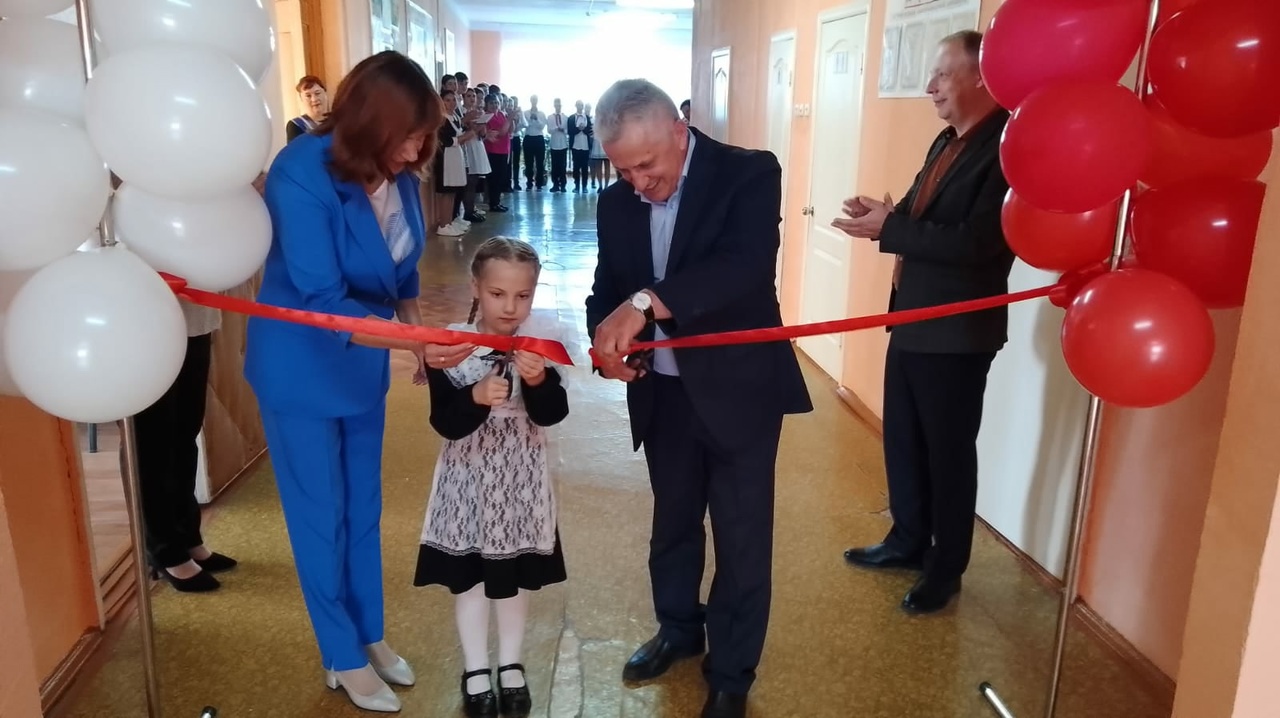 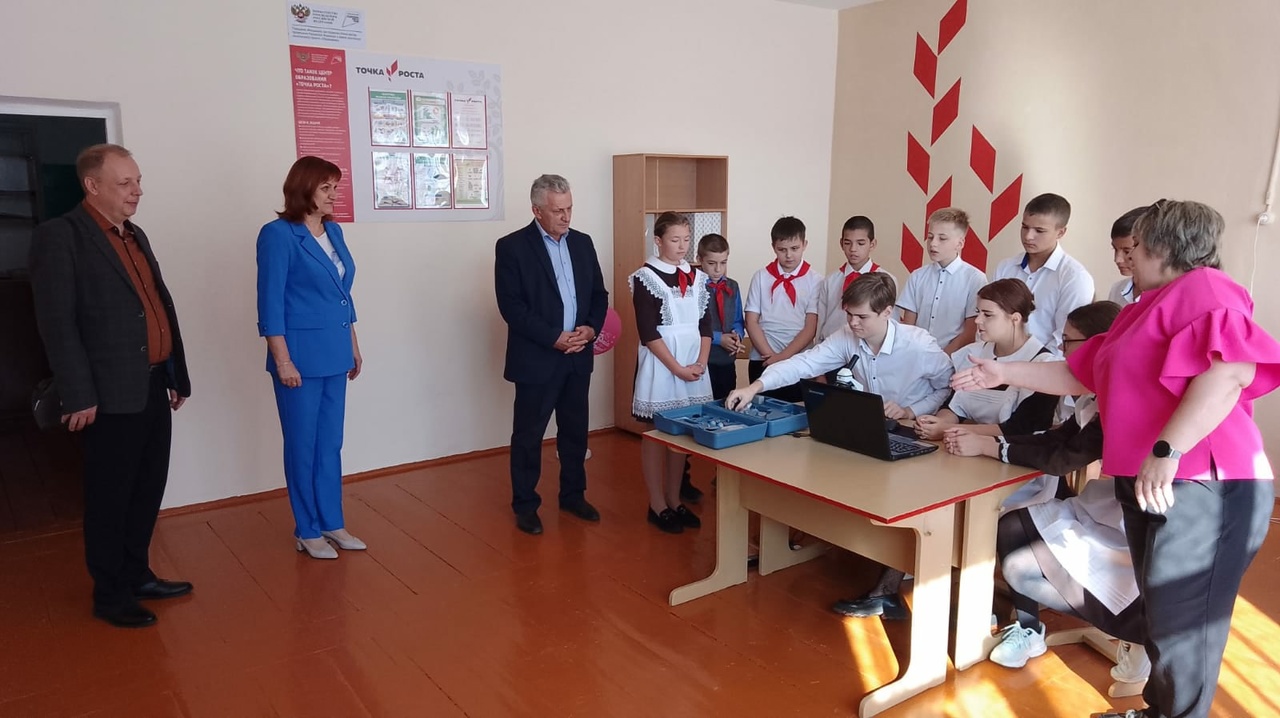 